                                             МБДОУ Детский сад №11 «Родничок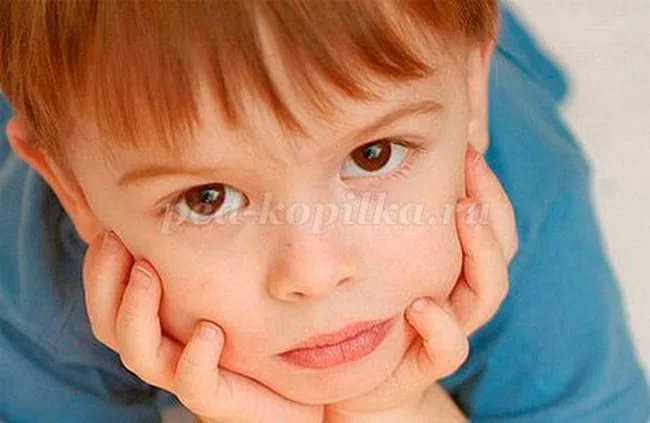 Сценарий встречи-тренингас родителями«Психологическое здоровье ребёнка - кризис трех лет»ВоспитательМБДОУ Детского сада № 11 «Родничок» Клементьева Елена Анатольевна2018 год                                                       СЛАЙД 1: ТЕМА- Добрый вечер, уважаемые родители! Мы сегодня собрались для того, чтобы поговорить о кризисе  в психологическом здоровье детей, связанным с кризисом 3-х лет. Обсудить возникшие в связи с этим трудности, постараться найти на них решения и попробовать  освоить формы общения со своими малышами в период кризиса, и самое главное – научиться владеть собственным поведением, настроением в  моменты возникающих проблем в отношениях  с вашими детьми.   Сегодня наше собрание пройдет в необычной форме – в виде тренингов и упражнений. Для начала я познакомлю вас с некоторыми правилами нашего мероприятия:-  настройтесь на активность;- придерживайтесь доверительного общения;- соблюдайте конфиденциальность по окончании нашей встречи;- проявляйте внимание и интерес к ответам участников тренинга.        Прежде чем приступить к нашему занятию, давайте познакомимся. А знакомиться мы будем следующим способом. По очереди каждый назовет свое имя и любое качество, характеризующее его с хорошей стороны, на ту букву, с которой начинается его имя. Например, меня зовут Ольга, я очень общительная. Очень приятно, я много узнала о вас хорошего.     А теперь отгадайте, о чём идёт речь?                                                                  СЛАЙД 2 Она ничего не стоит, но много дает. Она обогащает тех, кто её получает, не обедняя при этом тех, кто ею одаривает. Она длится мгновение, а в памяти остается порой навсегда. Она создает счастье в доме, порождает атмосферу доброжелательности в деловых взаимоотношениях и служит паролем для друзей. Она – отдохновение для уставших, дневной свет для тех, кто пал духом, солнечный луч – для опечаленных. Ее нельзя купить, нельзя выпросить, нельзя ни одолжить, пока её не отдали!                         (УЛЫБКА)      Я не случайно задала вам загадку об улыбке. Она очень важна для каждого родителя, особенно для тех, кто воспитывает трехлеток.   Почему?   Кто мне скажет, как    психологи характеризуют возраст ваших детей? (кризис 3-х лет)                                                                                    РОДИТЕЛЯМ О КРИЗИСЕ ТРЁХ ЛЕТ.  В результате исследований и наблюдений за развитием детей было установлено, что возрастные изменения психики происходят неравномерно. В кризисные периоды всякий ребёнок становится «относительно трудновоспитуемым» по сравнению с самим собой. Но у одних детей кризисы протекают более сглажено, почти незаметно, у других- остро и болезненно. В 3- 3,5 года дети переживают кризис дошкольного возраста.Условно можно выделить симптомы кризиса:                                                       СЛАЙД 31. Негативизм. Негативизмом называют такие проявления в поведении ребёнка 3-х лет, как нежелание что-то сделать только потому, что это предложил взрослый. И мотив негативизма- отрицательное отношение к требованиям взрослого независимо от их содержания.2. Упрямство. Ребёнок настаивает на чём- либо не потому, что ему этого очень хочется, а потому что ОН этого потребовал. Мотивом упрямства в отличие от настойчивости является потребность в самоутверждении. При этом само действие или предмет для него могут и не иметь привлекательности.3. Строптивость. В отличие от негативизма, строптивость направлена не против взрослого, а против норм поведения, установленных для ребёнка, против привычного образа жизни.4. Своеволие. Проявляется в стремлении ребёнка к самостоятельности, в желании всё делать самому.Все эти поведенческие проявления имеют одну и ту же основу- потребность ребёнка в социальном признании, стремлении к самостоятельности. Ребёнок как бы находится в состоянии войны с окружающими, постоянно происходят ссоры с родителями иногда по очень незначительным поводам. Складывается впечатление, как будто ребёнок специально провоцирует конфликты в семье. Обесценивание может проявляться по отношению к взрослым- (ребёнок говорит им «плохие» слова, грубит), по отношению к любимым прежде вещам (рвёт книжки, ломает игрушки). Кажется, что такое плохое поведение приносит ребёнку удовольствие.           В семье с единственным ребёнком может наблюдаться ещё один симптом-деспотизм, когда ребёнок стремится подчинить весь уклад семейной жизни себе, проявить власть над окружающими. Если в семье есть другие дети, то этот симптом может проявляться в форме ревности к другим детям. Ревность и деспотизм имеют под собой одну и ту же психологическую основу -  стремление занять главное, центральное место в жизни семьи. Ребёнок часто требует невозможного. Уговоры и убеждения здесь бесполезны, так как малыш ещё не может рассуждать логически.                                                             СЛАЙД 4Что же делать?Ни в коем случае не надо стараться сломить ребёнка, навязать ему свою волю. Это может навсегда убить в нём желание чего-то добиваться и сделать его слабым и безвольным. Кризис - явление временное и скоро пройдет. Однако, это не означает, что вы должны идти на поводу у ребёнка. Нужно чётко определить границы дозволенного -  нельзя бить маленькую сестру, нельзя обзываться на родителей, нельзя кидать мусор на пол и т.д.. Очень важно для родителей научиться направлять энергию ребёнка «в мирное русло», давать ему посильные задания и, конечно, часто хвалить за успехи. Тактика поведения взрослого в конфликтных ситуациях состоит в том, чтобы переключить внимание ребёнка на другую деятельность, отвлечь его, так как ребёнок ведёт себя так НЕ специально.   Очень часто справиться с истериками помогает признание «взрослости» ребёнка. Если он будет знать, что родители считают его равным, потребность что-то доказывать при помощи крика пропадёт сама.    По непринципиальным вопросам вполне можно найти компромисс, договориться с малышом. Однако, договариваясь с ребёнком, не надо питать иллюзий - трёхлетний ребёнок даёт обещания не задумываясь.                                                           СЛАЙД 5Вы должны понимать, что в кризис трудно не только вам, но и вашим детям. Поэтому придерживайтесь следующих советов психологов:- Будьте внимательны к своему ребёнку, проявляйте больше любви, тепла, заботы, чаще говорите о том, что любите его, гладьте, целуйте, обнимайте.- Помните о том, что у вашего ребёнка есть свои проблемы. Больше разговаривайте с ним. Заведите традицию беседовать с ребёнком перед сном: сядьте рядом у постели, погладьте его, возьмите за ручку, расскажите что-нибудь приятное. Избегайте при этом сильных эмоций, чтобы не перевозбудить ребёнка. -  Снять нервное напряжение ребенка его помогают тёплые ванны. Если у ребёнка истерика, прекратить её поможет прохладный душ.- Пусть ваш малыш больше двигается, тогда у него будет меньше энергии оставаться на конфликты и борьбу с родителями.- Не акцентируйте внимание ребёнка на своих негативных переживаниях, ведите себя по возможности ровно, не обсуждайте свои проблемы в его присутствии, не давайте негативную оценку его поведению. Используйте чувство юмора.- Не поддерживайте ребёнка, если он проявляет истерические формы поведения. Сохраняйте спокойствие, демонстрируйте доброжелательную сдержанность, либо совсем игнорируйте. Главное- ни в коем случае не выполняйте требование ребёнка. После того, как он успокоится, сообщите ему, что в самом требовании не было ничего невыполнимого, а вот форма проявления вам не нравится.- Не срывайтесь и не кричите на ребёнка. Дети, чьи родители постоянно кричат, перестают слышать их. Если вы чувствуете, что «закипаете», постарайтесь покинуть «поле боя», переключиться на что-нибудь приятное.                                                      СЛАЙД 6Обязательно соблюдайте правила, помогающие сгладить негативные проявления ребенка в кризисный период:1 правило. У ребёнка должен быть полноценный сон.  Шумные игры, излишне эмоциональные развлечения перед ном следует исключить.2 правило. Ребёнку необходимы продолжительные ежедневные прогулки на свежем воздухе, подвижные игры и упражнения. 3 правило. Ребёнку категорически нельзя подолгу сидеть перед телевизором, часами играть в видеоигры. Боевики и ужастики надо полностью исключить. 4 правило. Организуйте полноценное питание ребёнка, включайте в рацион больше фруктов, овощей, рыбу, мясо, птицу, печень и сердце, яйца и молочные продукты. Дайте ребёнку возможность пить столько жидкости, сколько ему требуется.           Главная рекомендация- больше любви, доброты, терпения, веры.                                                  СЛАЙД 7Правильное поведение родителей в кризис своего ребенка влияет на его психологическое здоровье в будущем. Я предлагаю вам составить портрет успешного ребенка.  У вас на столах лежат листы бумаги. Напишите имя вашего сына или дочери, а ниже в столбик перечислите все качества психологической успешности, которые вы хотите видеть в своем малыше в будущем. (например: любознательный, активный…                                                    СЛАЙД 8     Кто хочет озвучить свои мысли и желания? А вот я каким хотела бы видеть своих сыновейУмныйВесёлыйСчастливыйЖизнерадостныйПослушныйЗдоровыйУравновешенныйЛюбознательныйОбщительныйПодвижныйОткрытыйДобрыйдружелюбный,находчивый,смышленый,активныйсамостоятельныйдоброжелательный,уверенный,честный,решительный,участливый,сопереживающий.                                                       СЛАЙД 9        А теперь, я предлагаю вам изменить свое отношение к отрицательным проявлениям ваших детей, с надеждой на то, что пройдет кризис и все наладится. Возьмите воздушные шарики, вспоминайте по одному качеству или поступку малыша и отправляйте их с воздухом в шарик. (родители надувают шарики). Шарики надуты, вы готовы отпустить негативные эмоции, раздражение, недовольство – отпустите шарике в воздух со словами «Я отпускаю свои негативные эмоции»          На психологическое здоровье ваших детей влияет ваше психологическое самочувствие в момент конфликта. Важно научиться не выплёскивать на ребенка негатив, а своевременно привести себя в спокойное состояние. Займите удобное положение, закройте глаза, сделайте глубокий вдох, слушайте внимательно и запоминайте:     Я спокойна, мне хорошо. Я чувствую, как расслабляются мышцы моего лица, шеи, приятная расслабленность опускается на плечи, руки. Я чувствую тяжесть и полную расслабленность в руках. Расслаблены мышцы спины, груди, живота, ноги неподвижно стоят на полу. Во всем теле -  приятная нега, покой, любовь, нежность. Спокойна каждая клеточка моего организма. Я думаю только о приятном. Посторонние звуки для меня, как шум дождя, создают фон для приятного расслабления и отдыха. Приходит чувство спокойствия и радости от жизни, которая принадлежит мне.
  В каждый последующий день Вы будете ощущать себя все более и более спокойно, уверенно. Внутреннее спокойствие будет помогать Вам взаимодействовать с Вашим ребенком, а если возникнут проблемы, то Вы будете спокойно и взвешенно решать их.                                                          СЛАЙД 10 Большую роль в формировании личности человека играет не только отношение в семье, по также и врожденные особенности, с которыми ребенок появляется па свет. Таких особенностей девять, при воспитании необходимо их учитывать, и ни в коем случае не стараться их изменить, а тем более не обвинять ребенка за их проявление.1.Уровень активности (степень наследственной моторной активности, которая определяет активным или пассивным будет ребенок)
2. Ритмичность (регулярность или не регулярность таких функций, как голод, тип питания, выделений, ритм цикла сон - бодрствование).
3.Приближение или удаление (тип естественной реакции ребенка на такие стимулы, как-незнакомая еда, игрушка или человек).
4. Приспособляемость (скорость и легкость, с которой ребенок способен видоизменить свое поведение в ответ на изменение окружающей среды)
5.Интенсивность (количество энергии, используемой при выражении эмоций и настроения).
6.Порог реактивности (уровень интенсивности стимула, требуемого для того, чтобы
проявилась нужная реакция).
7.Качество настроения (преобладание положительного настроя, проявляемого как радостный, приятный, веселый, дружелюбный характер в противовес отрицательному, который проявляется как неприятный, капризный, крикливый, недоброжелательный характер).
8. Способность отвлекаться (характеризует степень влияния посторонних помех на способность сконцентрировать внимание на своей линии поведения).
9.Интервал внимания и настойчивости (продолжительность времени, в течении которого ребенок сосредоточен на активной деятельности, и продолжительность активности в случае возникновения препятствий).        Я предлагаю вам выполнить следующее задание: на листочке напишите те особенности, которыми обладает ваш ребёнок, но которые вас не устраивают или настораживают и напротив каждого качества придумайте ситуацию его положительного применения (например: уровень активности –пассивный, положительная сторона- постоянство, преданность одному делу, семье, друзьям)                                                   СЛАЙД 11  Для того, чтобы принять индивидуальность, особенности своего ребёнка, подумайте, чем он похож на вас в детстве. Давайте отправимся в «Путешествие в детство».
           Займите знакомое положение и почувствуйте полное расслабление, закройте глаза: прямо перед вами стоит ребёнок, внимательно присмотритесь... Вы узнаете знакомые черты - это ты в детстве.  У тебя какие-то неприятности, ты огорчена и плачешь. Но вот к тебе подходит кто-то из взрослых, ты поднимаешь голову и ... кто это? Как реагирует этот человек на твои слезы? Как меняется твое состояние? ...                Проходит время, и ты уже в другом месте и у тебя другое настроение. Ты радуешься, смеешься, и тебе хочется поделиться своими чувствами с другими. У тебя есть возможность подойти к близкому человеку и рассказать, о том, что у тебя произошло.  И вновь перед вами тот же человек. И этот человек – Вы.  Подойдите к себе-ребенку. Возьмите на руки малыша, поласкайте и скажите ему слова: «Когда ты вырастишь, то у тебя будет все хорошо, ты будешь очень Красивая, тебя будут любить друзья, родные. Ты совершенно неповторима, другого такого человека нет. Ты всегда будешь ценить свои достоинства и достоинства других людей».    Вы возвращаетесь в настоящее время... Сделайте глубокий вдох, откройте глаза, улыбнитесь и повторите за мной слова для вашего малыша: «Я люблю тебя и принимаю таким, какой ты есть.                                                   СЛАЙД 12                                  Типы семейного воспитанияПродолжая тему нашего тренинга хочется сказать, что так же психологическое здоровье или нездоровье ребенка неразрывно связаны c типом семейного воспитания, и зависит от характера взаимоотношений родителей и детей. Выделяют 4 типа семейного воспитания:Авторитетный стиль Отношения теплые. Открыты для общения и обсуждения с детьми установленных правил поведения; допускают изменения своих требований в разумных пределах. Ребенок и взрослый имеют общие интересы, цели, но и свои личные потребности; они равны, уважают друг друга.Авторитарный стиль Отношения холодные. Отдают приказания и ждут, что они будут в точности выполнены. Закрыты для постоянного общения с детьми; устанавливают жесткие требования и правила, не допускают их обсуждения; позволяют детям лишь в незначительной степени быть независимыми от них. Ребенок «внутри», родитель подавляет ребенка, контролирует всю его жизнь. Либеральный стильВзрослый Слабо или совсем не регламентируют поведение ребенка; безусловная родительская любовь. Отношения теплые. Открыты для общения с детьми, однако детям предоставлен избыток свободы при незначительном руководстве родителей; родители не устанавливают каких-либо ограничений; дети буквально садятся на шею родителям. Индифферентный стильНе устанавливают для детей никаких ограничений; безразличны к собственным детям. Закрыты для общения; из-за обремененности собственными проблемами не остается сил на воспитание детей; родители проявляют безразличие к жизни ребенка. Их миры существуют параллельно и не пересекаются, у каждого своя личная жизнь, свои проблемы и неудачи. Прочитайте внимательно стили и отметьте для себя, к какому типу относитесь вы?Вывод: Таким образом, психологическое здоровье ребенка зависит полностью от взрослых. Вы вправе выбрать правильный тип семейного воспитания, научится понимать своего ребенка и сопереживать ему. Старайтесь меньше критиковать его, а больше хвалить. Не высмеивайте неудачи и проступки вашего малыша, а помогите ему их как можно меньше совершать. Доверяйте своим детям и во всех поддерживайте, будьте честны и снисходительны. При соблюдении этих правил психологическое здоровье ребенка будет в полном порядке!СЛАЙД 13 : Рекомендации родителям по сохранению психологического здоровья детей дошкольного возраста:В подарок  в помощь примите памятки «Правила взаимоотношения с детьми»:Памятка «Правила взаимоотношений родителей с детьми»Уважайте детей! Защищайте их любовью и правдой.Замечайте и отмечайте малейший успех ребенка. От постоянных неудач дети озлобляются.Не приписывайте успех себе, а вину ребёнку.Ошиблись – извинитесь.Детей нельзя обманывать - дети очень чувствительны к фальши.Будьте великодушными, умейте прощать. Не кричите, не оскорбляйте ребенка, ни при каких обстоятельствах.Хвалите в присутствии других, а прощайте наедине.Оценивайте поступок, а не личность.Не ищите в лице другого родителя средство для расправы за собственную беспомощность в общении с детьми.Дайте ребенку ощутить, что сочувствуете ему, верите в него, несмотря на его оплошность.Чаще используйте в своей речи ласкательные обращения, имя ребёнка.Только приблизив к себе ребенка можно влиять на развитие его духовного мира.Цените минуты, когда вы вместе можете пережить радость от чего – то увиденного или услышанного.Стремитесь, чтобы дети получали разнообразные интересные впечатления.Следите, чтобы им никогда не было скучно и они были чем-то заняты.Поощряйте стремление и попытки детей что – то сделать.Занимаясь с детьми, создавайте ситуацию успеха.Поддерживайте порядок и справедливость, следите за равным соблюдением детьми и вами принятых правил.Вселяйте в ребёнка веру в свои силы, способности и лучшие душевные качества.Не сравнивайте ребенка с другими детьми, особенно если сравнение не в пользу ребенка.Чтобы выработать чувство ответственности, необходимо, чтобы у ребенка были дела, за которые отвечает только он (домашние поручения).Похвала не должна быть фальшивой, иначе у ребенка возникает чувство собственного бессилия.Помощь ребенку необходима тогда, когда он об этом попросит.Находите с ребенком личный контакт.Создавайте положительные традиции жизни вашей семьи.